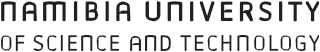 Library and Information Services13 Storch StreetPrivate Bag 13388WindhoekNAMIBIAT:  +264 61 207 2205F:  +264 61 207 9205E:  library@nust.naW: www.nust.naMembership Information (Outside User)Personal ParticularsTitle: (Mr. /Ms./Other): Surname and Initials: ID/Passport Number: Course and Year of Study:Easy Access DetailsStudent Number:Postal Address:Residential Address: Erf/Flat No:	Street Name: Suburb:Email Address: Employer:Tel. No.: (H)	(W) 	(Cell)Next of Kin  Name: 	Relationship: 	  Employer: 	  Tel. No.:  (H) 	(W) 	(Cell) 	I,  	hereby declare that the information provided above is correct, that I take note and agree to abide to the Rules and Regulations, as stipulated below by Polytechnic Library.Signature: 	Date:  	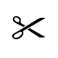 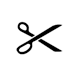 Services and Resources Included in the Membership University of Namibia Personnel and StudentsRegistered students of UNAM can become members of the NUST Library by completing a registration form and paying a refundable deposit of N$ 845.00. UNAM personnel should complete an application form in order to become NUST Library members.Loan privileges:UNAM Personnel: 	3 Items for 30 daysUNAM students:	3 Items for 14 daysOther Students and UsersOther Students and Users may register and pay the following non-refundable annual fees:Library usage 	N$ 235 (no loan privileges)1 Item at a time:	N$ 3752 Items at a time:	N$ 6743 Items at a time:	N$ 952Day Visitor	N$ 48 per day (no loan privileges)	Loan privileges:1, 2, or 3 Items for 14 daysRequirements: 1 passport photo and a copy of ID. Membership will be approved within a week. Payment should be done after approval by the librarian.NUST Library Rules and Regulations•	Library Hours: Mon- Fri 08:00-22:00 / Sat 08:00-17:00 / Sun 14:00-20:00 / Vacations: Mon- Fri 08:00-17:00•	NUST Library and its members adhere to the Copyright and Neighboring Rights Protection Act (6 of 1994).•	All members should renew their membership by completing a form annually.•	Own membership cards must be produced whenever entering the Library or borrowing Library material.•	Only one renewal is allowed. Renewals can be done in person, by telephone (+264 61 2072022 and at own risk) or by e-mail: library@nust.na•	All borrowers are responsible for any materials checked out on their membership card.•	All Library material shall either be returned or renewed before the end of the loan period, otherwise a fine per item, per day is applicable and no further loans are permitted.•	Replacement value, as determined by the Librarian, should be paid for any lost/damaged items.•	Patrons should make sure that all items in your possession are issued before you leave the Library.•	Unauthorized removal of Library items shall result in a large spot fine and/or strict disciplinary action.•	No person shall cause noise or a disturbance in the Library.•	No smoking, eating and drinking are permitted in the Library.•	All cellular phones must be put on silent when entering the Library, no making/receiving of calls are allowed.•	Any person not adhering to the abovementioned rules shall be fined.•	Access to study carrels, group discussion rooms, Internet and computer labs are restricted to NUST students ONLY.•	Outside Members can access online journals in the Periodical Section.•	The Library is closed for Outside Members during NUST examinations.•	The Library may also be closed for a few days in November for stock-taking.•	Outside Membership is only valid at the main Library in Windhoek.For official use only:For official use only:For official use only:For official use only:For official use only:Library Officer:	Date:Library Officer:	Date:Library Officer:	Date:Library Officer:	Date:Library Officer:	Date:Membership Number:NewRenewReason Disapproved:Reason Disapproved:Reason Disapproved:Reason Disapproved:Reason Disapproved:Amount Paid:	Reference/Serial Number:Amount Paid:	Reference/Serial Number:Amount Paid:	Reference/Serial Number:Amount Paid:	Reference/Serial Number:Amount Paid:	Reference/Serial Number: